Quick release coupling SV 125Packing unit: 1 pieceRange: K
Article number: 0055.0024Manufacturer: MAICO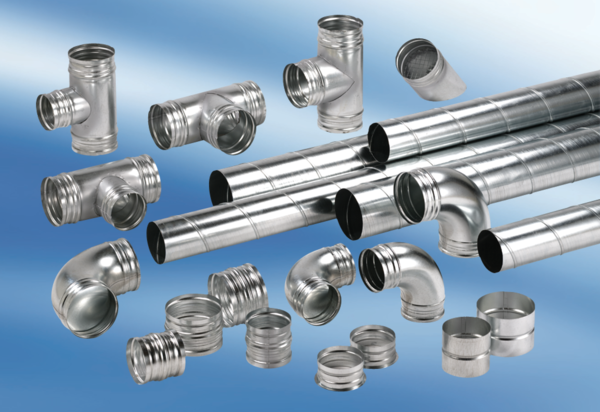 